Öğrenci Çalışma Grubu Takip Çizelgesi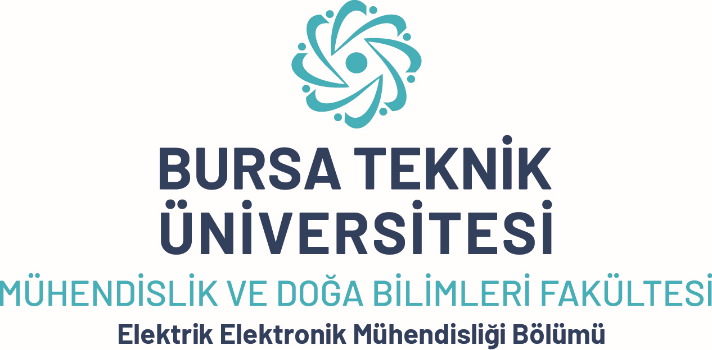 Tasarım Çalışması Öğrenci Takip FormuTasarım Çalışması Öğrenci Takip FormuÖğrenci BilgileriÖğrenci BilgileriÖğrenci NumarasıAd-SoyadTasarım Çalışması BilgileriTasarım Çalışması BilgileriÇalışmanın AdıTasarım Çalışması DanışmanıÖğretim Dönemi...... - ......  Öğretim YarıyılıTasarım Çalışması SüreciDanışman İmzası1. Hafta2. Hafta3. Hafta4. Hafta5.Hafta6. Hafta7. Hafta8. Hafta9. Hafta10. hafta11. Hafta12. Hafta13. Hafta14. Hafta